UNIDAD EDUCATIVA PARTICULAR JUANA DE DIOS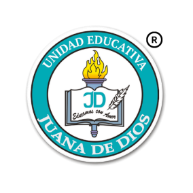 Urb. Los Jardines Callejón Guayaquil entre Callejón 5ta. Norte y Av. LojaTeléf.: (593) 072 980 101 E-mail: info@juanadedios.comPeriodo lectivo 2024 - 2025Temario para estudiantes aspirantes a Tercer año de bachilleratoRomanticismo latinoamericanoLa explicación y la analogíaArgumentos de autoridadFalacias lógicas informalesEl vanguardismoTropos y metaplasmosEstructura del texto argumentativoElipsisOraciones copulativas, disyuntivas, adversativasSustitución Nota: Cada estudiante deberá traer materiales (esferos, colores, etc.) de manera que puedan desarrollar su examen con normalidad.Bibliografía: los temas los pueden revisar en el texto Santillana Aprendizajes de alto rendimiento de Lengua y literatura 2do año de bachillerato.UNIDAD EDUCATIVA PARTICULAR “JUANA DE DIOS”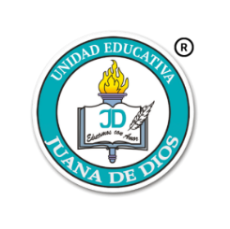 Urb. Los Jardines Calle Guayaquil entre Callejón 5ta. Norte y Av. LojaTeléf.: (593) 072 980 101 E-mail: info@juanadedios.comPERIODO LECTIVO 2022 -2023ASIGNATURA: Matemáticas        GRADO: 3ero BGU       Temarios para la evaluación de admisión FuncionesClasificación de funciones.Monotonía y Paridad de funciones. Propiedades de los logaritmos.Propiedades de la potenciación y radicación.Ecuaciones exponenciales y logarítmicas.Sucesiones y series Sucesiones  Sucesiones geométricas y aritméticas.Sucesiones alfanuméricas, graficas, giro de figuras, matrices. Matrices. Determinantes. Tipos de matricesOperaciones con matrices.Matriz inversa. (Gauss-Jordan)  Determinantes, 2x2 y 3x3 (Cramer, Sarrus)Resolución de sistema de ecuaciones de nxn (Gauss-Jordan)  Limites Análisis gráfico de límites. Propiedades de Limites.Límites de funciones indeterminadas racionales, radicales y trigonométricos.( Racionalización, factorización) Límites al infinito.Identidades trigonométricas. Derivadas.Derivada de una función.Calculo de la derivada por definición. Reglas de la derivada.( suma, producto, cociente, cadena)Derivadas de orden superior y compuestas. UNIDAD EDUCATIVA PARTICULAR “JUANA DE DIOS” 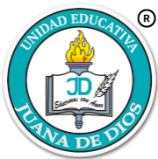 PERIODO DE ADMISIÓN 2024 -2025Temarios para pruebas de admisión. Materia: inglésAño: Tercero de Bachillerato Temas: Present simple and continuous Modals of advice (should, have to, ought to)Future forms (going to, will)Past perfectArticles: a/an, the Reported speech Passive voice Present perfect continuous Second conditional Third conditional Notas: Los estudiantes no pueden traer diccionarios o cualquier otro material para la prueba de admisión. SÍ deben traer esfero azul.